「里山子ども園」見学会及び研修会の参加者募集について　県では、自然環境教育の普及を目的として、認定子ども園・保育所・幼稚園の園児の皆さんを対象に「里山子ども園」を実施しています。この事業をより多くの方に体験していただくため、下記のとおり「里山子ども園 見学会」を実施します。　また、自然環境教育のノウハウ・知識を習得することを目的とした、「里山子ども園 研修会」も実施します。園独自で自然体験活動を行う参考としたり、自然環境教育についてもっと知りたい方など、ぜひご応募ください。　　　　　　　　　　　　　　　　　　　記１　内　　容　　①見学会里山こども園実施当日において、実施園の子どもたちと一緒に、里山子ども園プログラムを見学・体験します。　②研修会　　　　　　　　　園独自の自然体験活動ができるよう、自然体験教育のノウハウや知識を学びます。当日は里山子ども園のスタッフが指導します。２　募集対象　　保育士・幼稚園教諭・環境教育に興味のある方・各市町保育担当者など３　日時・場所　　裏面参照　　＊当日の詳細については、申込者に別途ご案内いたします。４　定　　員　　①見学会：各回　数名（裏面参照）　　　　　　　　②研修会：各回　7名程度（会場規模により７名以上も可）＊定員に達し次第、締め切りとします。５　申込方法　　別紙の参加申込書に、必要事項をご記入の上、メールにてお申し込みください。６　締　　切　　①見学会：実施日の２週間前まで②研修会：実施日の概ね１ヶ月前まで7　感染症等の感染防止対策について　・参加の際は、感染防止対策の徹底をお願いいたします。　・発熱等の風邪の症状がある方の参加は控えていただくようお願いします。８　お問合せ　　石川県生活環境部自然環境課　担当：鈴木申込先   ＴＥＬ    076-225-1５０８　　　FAX 　  076-225-1479　　　　　　　　E-mail 　e170500@pref.ishikawa.lg.jp＜日時・会場＞見学会  各会場、９：３０～１３：３０を予定（金沢地区）（加賀地区）（能登地区）研修会　※各回によって内容が異なる場合があります。＜送付先＞　自然環境課　鈴木あて　　　メール送信先：e170500@pref.ishikawa.lg.jp（申し込み用紙は以下の県HPにも掲載しております。できる限りメールでの申し込みをお願いいたします。メール対応が難しい場合、FAX送信先０７６－２２５－１４７９まで送付してください。）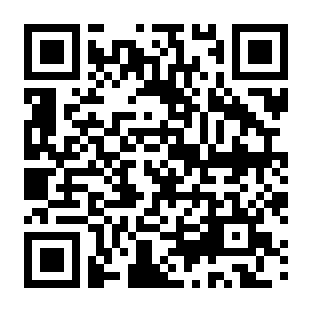 【県HP】https://www.pref.ishikawa.lg.jp/sizen/ontai/morinohoikuen.html◆　里山子ども園見学会・研修会　参加申込書　◆※　必要事項を記入してください。また、該当するものを○で囲んでください。◆お問合せ先　　〒920-8580  金沢市鞍月１丁目１番地石川県生活環境部自然環境課　鈴木TEL　076-225-1５０８　／　FAX　076-225-1479実施日実施日実施場所定員(名)17月10日水夕日寺健民自然園227月26日金夕日寺健民自然園339月18日水夕日寺健民自然園1410月10日木うのけ総合公園2510月17日木夕日寺健民自然園2611月6日水夕日寺健民自然園1実施日実施日実施場所定員(名)17月23日火木場潟公園中央園地229月17日火木場潟公園東園地1310月1日火木場潟公園中央園地341月14日火吉岡園地2実施日実施日実施場所定員(名)110月11日金希望の丘公園1211月1日金希望の丘公園1実施日実施日研修実施時間（予定）実施場所備考1 9月3日火　13:30～16:00木場潟東園地　里山再生ハウス（小松市）29月4日水9:30～14:30のとじま幼保園（七尾市）※参加者、昼食持参39月5日木13:30～16:50夕日寺健民自然園　ふれあいｾﾝﾀｰ（金沢市）連絡先TEL（ 勤務先 ・ 携帯 ・ 自宅 ）　　　　　　　　　　　　　　　　FAX（ 勤務先 ・ 自宅 ）E-Mail勤務先等住所　〒勤務先等参加希望区　　分見学会　　・　　研修会　　※見学会、研修会のどちらかを丸で囲んでください。見学会　　・　　研修会　　※見学会、研修会のどちらかを丸で囲んでください。参　　加希望日等令和　　　　年　　　　月　　　　日（　　　　）実施場所【　　　　　　　　　　　　　　　　　　　　　　　　】令和　　　　年　　　　月　　　　日（　　　　）実施場所【　　　　　　　　　　　　　　　　　　　　　　　　】過去の参加の有　無　有　　　　　　※分かる範囲で（　平成・令和　　　年度　実施場所　 　　　　　　　　　　　　）（　勤務している園で園児と一緒に参加　・　見学会で参加　）　無　有　　　　　　※分かる範囲で（　平成・令和　　　年度　実施場所　 　　　　　　　　　　　　）（　勤務している園で園児と一緒に参加　・　見学会で参加　）　無その他（特記すべき事項があればお書きください）（特記すべき事項があればお書きください）